Smlouva č: 932411 se uzavírá podle IO vyhlášky MŠMT ČR &108/2005 Sb. ve znění pozdějších předpisů o školských výchovných a ubytovacích zařízeních a školských účelových zařízeních smlouvu o zajištění zotavovacího pobytu ve škole v přírodě mezi :Škola:	Základní škola Jungmannovy sady, příspěvková organizaceAdresa: Tyršova 93/26, Mělník 276 01 Zastoupená : PaedDr. Daliborem Ullrychem	Tel :		47011319 DIČ •	CZ 47011319	plátce DPH 	NEDatová schránka : nhempqdKontaktní osoba: Hrnčířová L tel.: (dále jen „ objednatel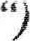 Dům dětí a mládeže hlavního města Prahy186 00 Praha 8 Karlín, Karlínské náměstí 7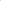 Zastoupený : Ing. Mgr. Liborem Bezděkem-ředitelem	IČO: 00064289 	DIČ: CZ00064289Tel ; 222 333 850 Datová schránka: 37wavcdBankovní spojení: PPF BANKA a. s. Praha -4 číslo účtu 2000150008/6000Kontaktní osoba: Čížková Karolína tel.; (dálejen „ ubytovateľ)Předmět sm louvyPředmetem této smlouvy je zabezpečení zotavovacího pobytu pro dčti ve škole v přírodě v areálu ubytovatele, Místo a doba pobytu, počet lůžek, stravování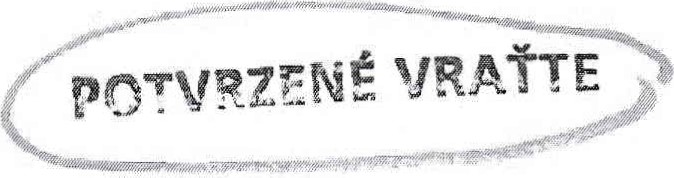  Místo pobytu: Lhotka u Mělníka, 277 31 Velký Borek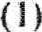 Budova: hlavníDoba pobytu (od —do): 6,-105.2024	počet dní: 4	hodina příjezdu: dopolednePředběžný počet lůžek: 40Závazně je nutno počet lůžek potvrdit do 10 dnů před začátkem pobytu.Stravování:	první jídlo : oběd poslední jídlo : snídaně 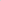 Cenová ujednání(1) Cena za zotavovací pobyt ve škole v přírodě ve smyslu ČI, Ill této smlouvy je neměnná, stanovená ve výši:Cena za pobyt I osoby/ I den za stravu a ubytování. Hlavní budova— ubytování s povlečenímDle 51/1/h Zákona č. 235/2004 Sb. o dani z přidané hodnoty jedná se o plnění osvobozené od daně bez nároku na odečet.Děti od 6 do 18 let plná penze	400,--Kč Ostatní plná penze	420,-- Kč Zátěžová strava, vegetariáni	480,-- KčPedagogický dozor hradí 190,-- Kč na osobu a den, maximálně však 1 dozor na 10 dětí.Cena sjednaná v této smlouvě vychází z cenové hladiny ke dni jejímu uzavřenĹ V případě, že v měsících po uzavření smlouvy dojde k navýšení míry inflace vyjádřené přírůstkem indexu spotřebitelských cen k předchozímu měsíci (zveřejňované v tabulce č. 3 na je DDM hl.m. Prahy oprávněn zvýšit cenu o tento nárůst inflace za všechny měsíce po uzavření smlouvy až ke dni poskytnutí plnění ze smlouvy, Smluvní strany pro odstranění pochybností prohlašují, že k úpravě ceny dle tohoto ustanovení smlouvy není zapotřebí uzavírat dodatek ke smlouvě a zvýšení bude vyčísleno ve faktuře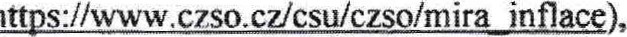 Po příchodu do zařízení 'je nutné dodat seznam ubytovaných osob s adresou a datem narození. V areálu není možné umístit jakákoliv zvířata,Způsob úhrady: fakturouPředpokládaná cena pobytu je cca 64 000,- Kč objednatel složí zálohu cca 50% tj. 32000,- Kč do 5.4.2024 bezhotovostně na základě vystavené faktury ubytovatelem a zaslané v elektronické podobě objednateli, s čímž objednatel souhlasí. Pokud nebude do uvedeného termínu zaplacena záloha a zaslána zpět potvrzená smlouva, rezervace se automaticky zrušuje! Konečná výše nákladů bude smluvními stranami sjednána podle počtu osob, které se akce skutečně zúčastní a podle druhu ubytování, které jim ubytovatel skutečně poskytne. V případě, že z důvodu menšího využití počtu lůžek, než je uvedeno ve smlouvě, bude konečné vyúčtování nižší než zaplacená záloha, tento rozdíl je smluvní pokutou, kterou je ubytovatel oprávněn započíst ve vyúčtování po skončení pobytu. V případě zrušení pobytu 30 až 16 dnů před akcí ze strany objednatele před smluveným nástupem bude ubytovatel účtovat objednatel smluvní pokutu ve výši 25% ze zálohy a při zrušení pobytu 15 a méně dnů před akcí , bude ubytovatel účtovat objednateli smluvní pokutu ve výši 40% ze zálohy. Vzniklé náklady při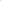 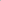 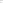 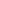 změně smlouvy vyvolané objednatelem, tj. náklady, které ubytovatel již účelně a prokazatelně na akci vynaložil, je objednatel povinen hradit, s výjimkou případu, kdy plnění smlouvy zabrání vyšší moc, pak ubytovatel vrací celou zaplacenou částku uvedenou v ČI, Ill této smlouvy. Celkové vyúčtování bude provedeno po splnění závazků z této smlouvy, na základě faktury zaslané ubytovatelem objednateli v elektronické podobě, s čímž objednatel souhlasí, Tato faktura bude splatná do IO dnů od jejího doručení objednatel. Faktury musí mít náležitosti daňového a účetního dokladu. Pokud je objednatel v prodlení s placením faktury, je povinen zaplatit ubytovateli úroky z prodlení podle platných právních předpisů.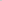 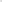 Práva a povinnosti smluvních stran Ubytovatel je povinen:Poskytnout objednateli užívání společných a dalších prostor a zařízení dle hygienických požadavků na zotavovací akce pro děti a zajistit mu nerušený výkon jeho práv a povinností spojených se zabezpečením úkolů školy v přírodě. Zabezpečit řádný úklid všech poskytnutých prostor v rámci platných hygienických norem a předpisů, Seznámit objednatele s ustanoveními vnitřního řádu školy v přírodě,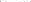 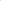 Ubytovatel se zavazuje dodržovat platné hygienické, bezpečnostní a požární předpisy.Ubytovatel přebírá po dobu služeb svého personálu plnou odpovědnost za bezpečnost a zdraví svěřených dětí.Objednatel je povinen: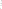 Dodržovat platný vnitřní řád školy v přírodě.Zaplatit za poskytnuté služby ubytovateli cenu ve výši a lhůtách stanovených v této smlouvě.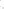 Užívat řádně prostory mu poskytnuté smlouvou, V těchto prostorách nesmí bez souhlasu ubytovatele provádět žádné podstatné změny.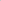 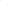 Při zahájení pobytu převezme pověřený pracovník objednatele příslušné místnosti a vybavení. Po skončení pobytu ve škole v přírodě předat všechny užívané prostory a věci, které užíval, ve stavu, v jakém je převzal, s přihlédnutím k obvyklému opotřebení.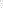 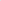 Nahradit případnou vzniklou škodu na majetku školy v přírodě způsobenou prokazatelně jejími účastníky.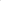 Uhradit ubytovateli veškerý materiál, zboží či služby, které mu budou na jeho žádost poskytnuty, pokud jejich poskytnutí není podle této smlouvy povinností Školy v přírodě.Při účasti dětí mladších 15 let je nutno respektovat níže uvedené požadavky zákona č, 258/2000 Sb., o ochraně veřejného zdraví, ve znění pozdějších předpisů (zejména ust. 7 I I) a prováděcí vyhlášku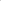 č. 106/2001 Sb., o hygienických požadavcích na zotavovací akce pro děti, ve znění pozdějších předpisů.Dále je nutno dodržovat zákon č. 65/20175 Sb., o opatřeních k ochraně před škodami způsobenými tabákovými výrobky, alkoholem a jinými návykovými látkami a o změně souvisejících zákonů, zejména ust, S 8, podle něhož se zakazuje kouřit ve vnějších i vnitřních prostorách všech typů škol a školských zařízení. Nedodržuje-li osoba zákaz kouření v místech uvedených v 8, a to ani po výzvě ubytovatele, aby v tomto jednání nepokračovala nebo aby prostor opustila, je ubytovatel oprávněn požádat obecní policii, nebo Policii České republiky o zákrok směřující k dodržení zákazu. 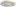 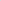 Další ujednání: Ubytovatel je povinen nakládat s osobními údaji, které mu sdělil objednatel v souladu s platnými obecnězávaznými právními předpisy upravujícími ochranu osobních údajů (zč. 110/2019 Sb., o zpracování osobních údajů).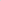 Pokud předpokládaná výše hodnoty předmětu této smlouvy přesáhne 50 000 Kč bez daně z přidané hodnoty, bude text této smlouvy dle zákona č. 340/2015 v posledním znění zveřejněn ubytovatelem ve veřejně přístupné elektronické databázi.Smlouva, jakož i případné dodatky, nabývající pravosti a účinnosti dnem podpisu oprávněnými zástupci smluvních strana dnem uveřejnění ve veřejně přístupném registru smluv. Plnění předmětu této smlouvy před účinností této smlouvy se považuje za plnění podle této smlouvy a práva a povinnosti z nej vzniklé se řídí touto smlouvou.Závěrečné ustanoveníSmlouva se vyhotovuje ve dvou stejnopisech a nabývá platnosti podpisem oprávněných zástupců smluvních stran.Každý z účastníků si ponechá jedno vyhotovení smlouvy. Změny a doplňky je možné provést po dohodë obou smluvních stran,